На 8.04.2020г. Автоматизация звука Рь : Князев Т, Князевв М.Чистоговорки для автоматизации шипящих звуков.ША-ША-ША – наша Маша хороша,
ШИ-ШИ-ШИ – Миша и Маша – малыши
ШЕ-ШЕ-ШЕ – мыши в шалаше,
ШО-ШО-ШО – говорю я хорошоАШ-АШ-АШ – у Наташки карандаш,
ОШ-ОШ-ОШ – у Антошки нож,
УШ-УШ-УШ – малыш идёт в душ, 
ЫШ-ЫШ-ЫШ – в камышах мышь. ЖИ-ЖИ-ЖИ – в лесу живут ежи, 
ЖА-ЖА -ЖА – есть иголки у ежа,
ЖУ-ЖУ-ЖУ – я к ежу подхожу, 
ЖЕ-ЖЕ-ЖЕ – ёжик в норке уже!СкороговоркиУ кошки и у мышки ушки на макушке.	Шапка да шубка, вот он наш Мишутка.У ежа – ежата, у ужа – ужатаЕжу на ужин мышонок нужен.СтихиЛягушка – попрыгушка, 
глазки на макушке.
Прячьтесь от лягушки 
комары и мушки!Кошка в окошке 
подушку шьёт,
Мышка в сапожках 
избушку метётЛетом в клетке зоопарка 
медвежонку очень жарко.
Хорошо в жару такую
снять одёжку меховую.
Ищет он застёжки, 
чтобы снять одёжки.Четыре в комнате угла,Четыре ножки у столаИ по четыре ножкиУ мышки и у кошки.У бабушки нашей Хватает забот:Для Тани с НаташейИ вяжет и шьет.Читает им книжки,Поет перед сном,Гулять ребятишекВедет вечерком.К бабушке приехал внучек.-Хочешь есть? – покушай супчик,Вот батончик, пышный пончик,Вот огурчик, баклажанчик,Апельсинчик и бананчик.Скушал все – наш милый мальчикИ улегся на диванчик.Не шумите! И – молчок!Отдыхает ваш внучок!!!Учим стихи по картинкам : Маша., Артем К.,  Ефим С.Карточка домашнего задания №  1                                РЬКарточка домашнего задания № 4                                  РЬСосчитай:       1 ребенок, 2, 3, 4 ребенка, 5, 6, 7, 8, 9, 10.2. Повторить предложения:    Сережа рисует курицу.    Марине дарят сирень и черемуху.    Хорек – хищный зверек.    У Андрюши коричневый рюкзак.    На берегу моря резвятся ребята.Повторяй слова:Рад – рядРады – рядомПарад – нарядЖора – БоряБеру – варюРоза – березаВоронка – веревкаБрови – бревнаМорозы – березыРуки – брюкиГрад – грядкаТрап – тряпкаКедры – кудри2. Составь предложения с любой парой из этих слов.Карточка домашнего задания №  2                                 РЬКарточка домашнего задания №   3                                РЬУчить скороговорки. Проговаривать сначала медленно, затем быстрее и быстро.На горе, на пригорке стоят 33 Егорки.Тридцать три трубача трубят тревогу в трубы.Маргарита поменяет пескарей на три пары карасей.Снегирики, снегири сидят во дворике у двери.Подбери признаки к слову «снегири».Снегири (какие?) -Учить:Посмотрите на Иринку,Ест Иринка мандаринку.Съест Иринка мандаринку,Бросит корочки в корзинку.Сосчитай до 10:одна мандаринка, две мандаринки …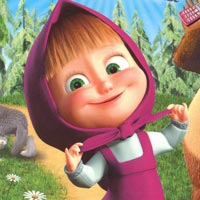 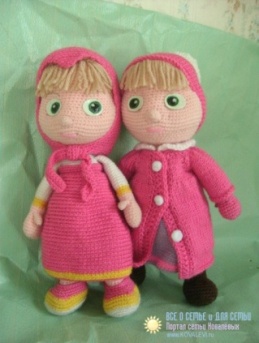 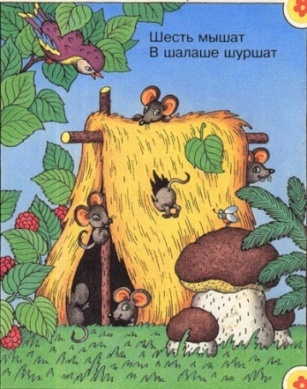 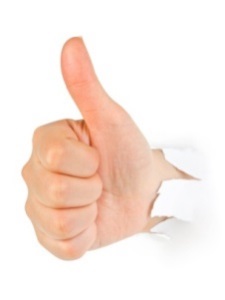 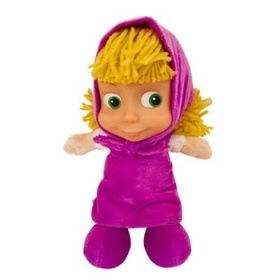 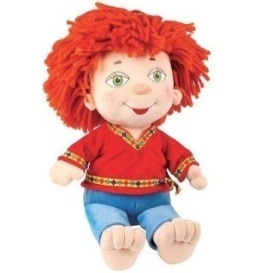 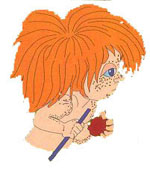 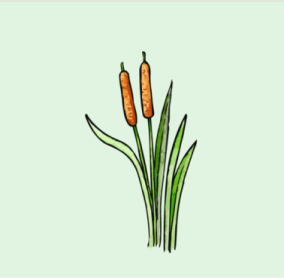 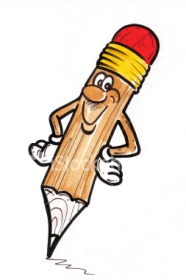 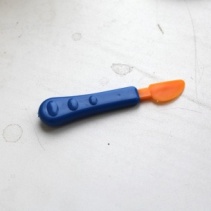 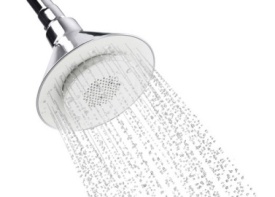 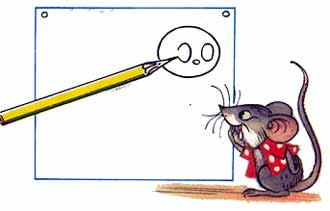 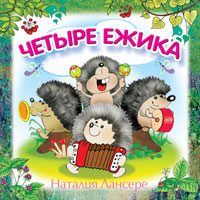 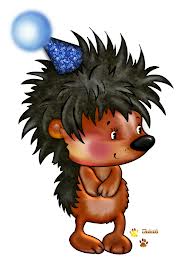 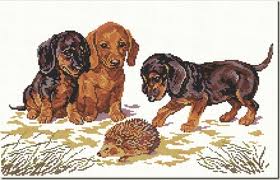 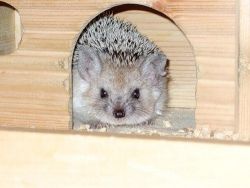 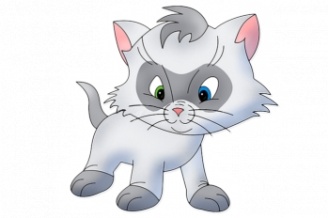 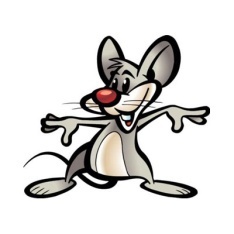 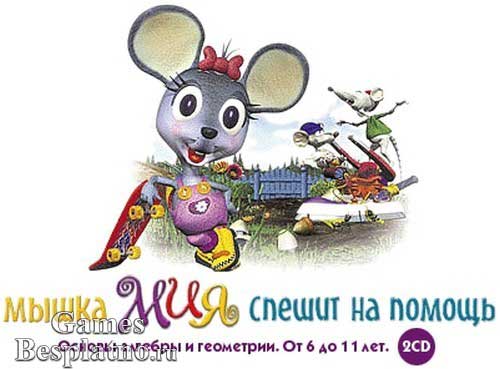 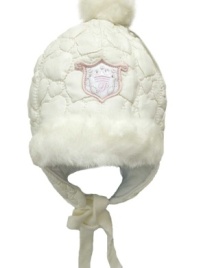 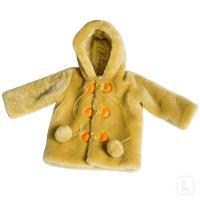 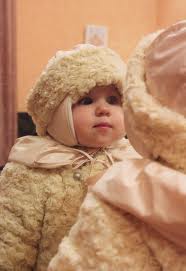 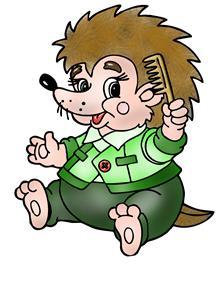 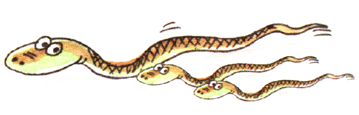 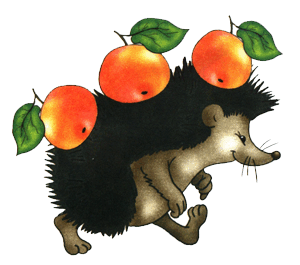 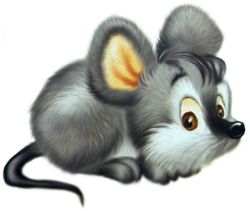 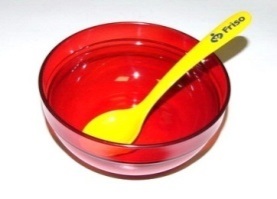 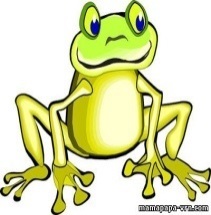 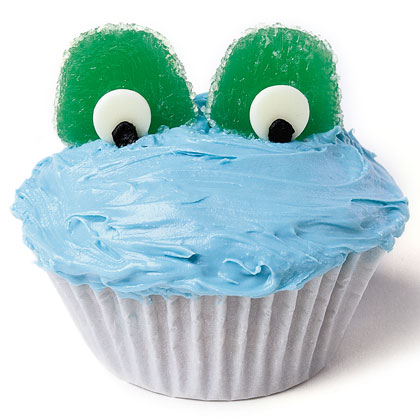 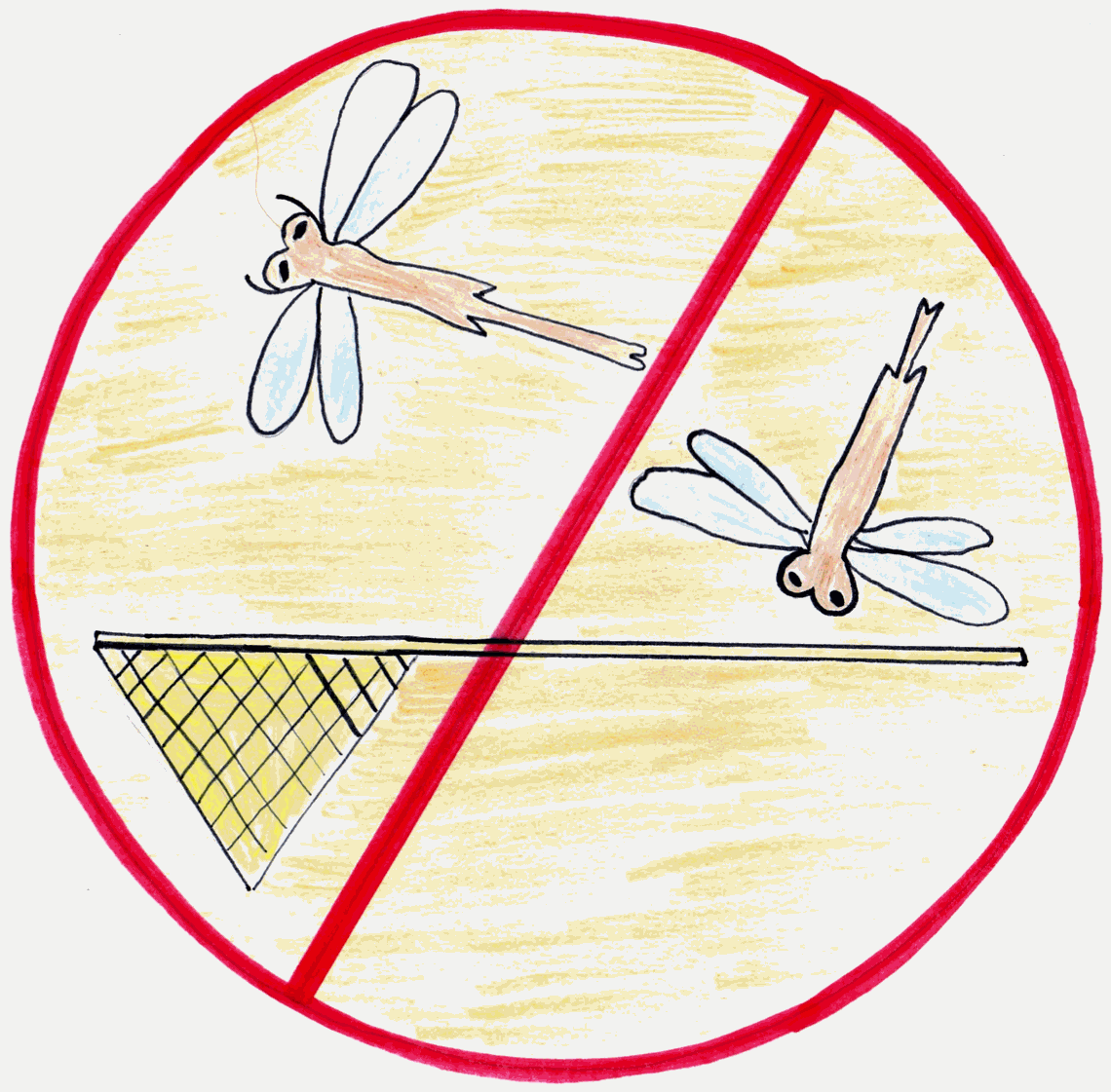 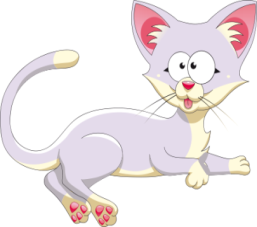 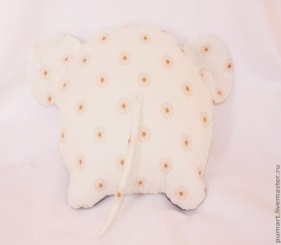 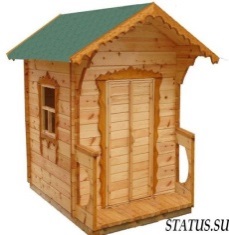 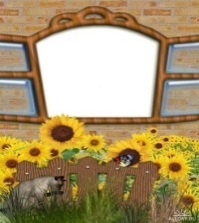 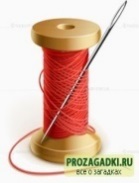 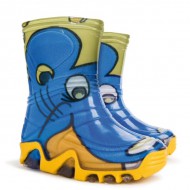 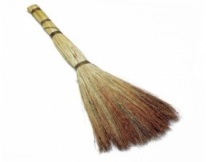 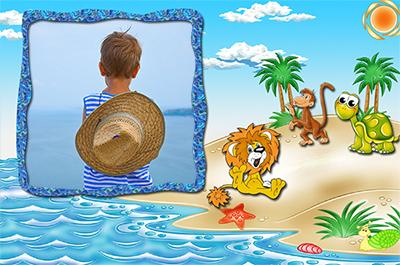 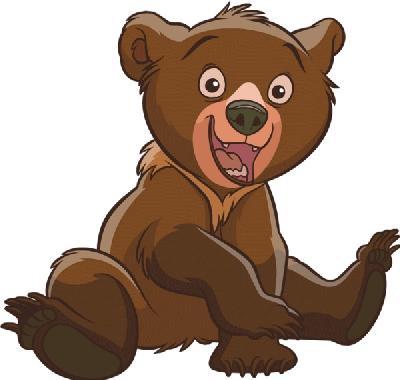 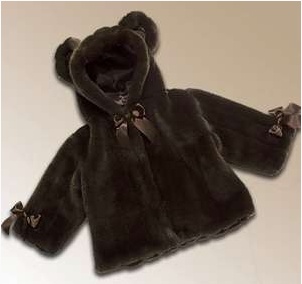 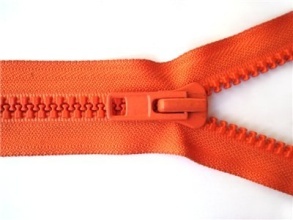 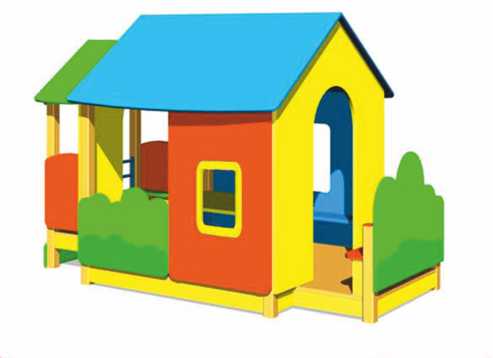 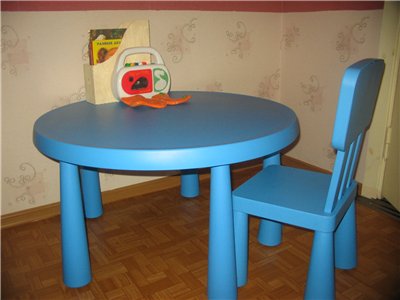 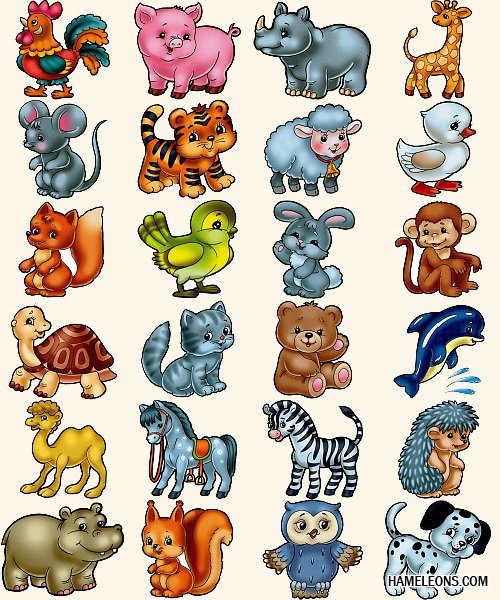 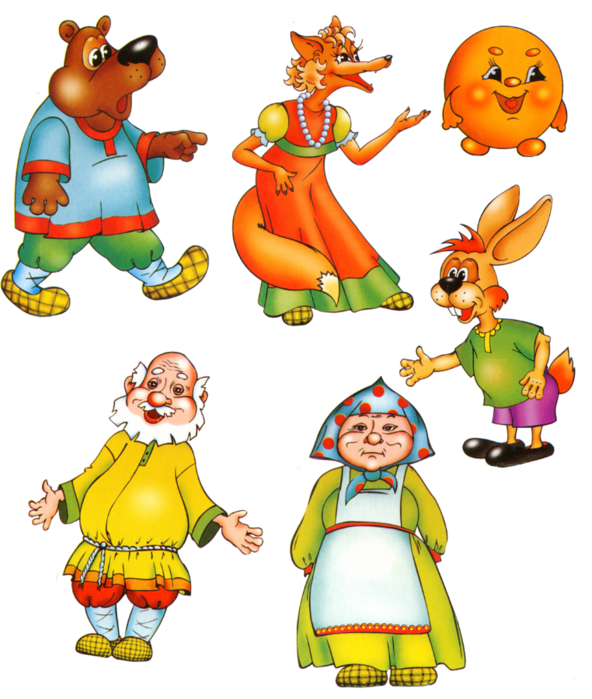 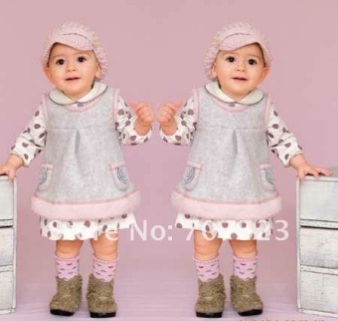 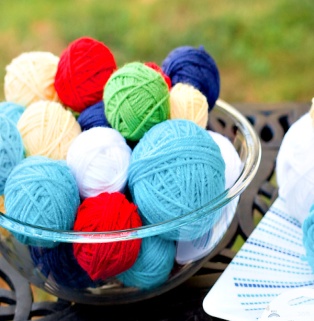 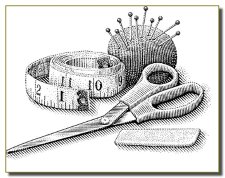 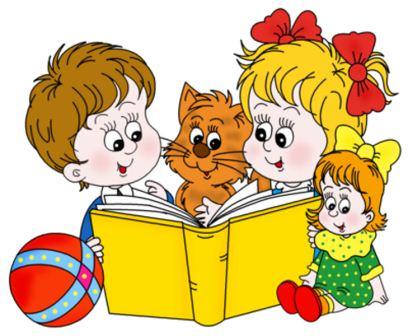 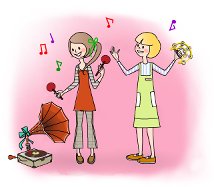 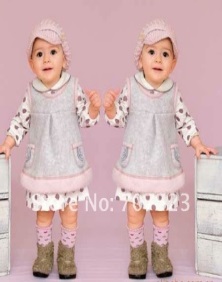 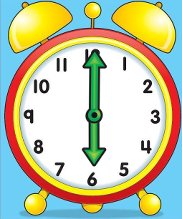 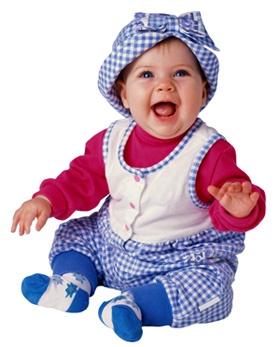 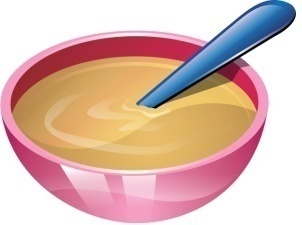 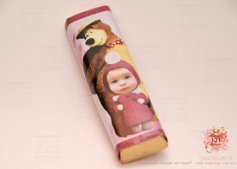 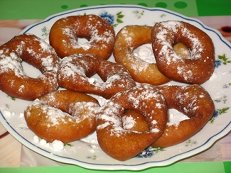 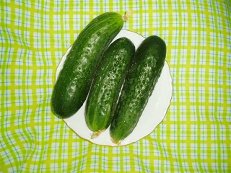 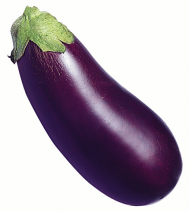 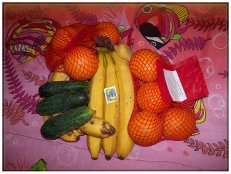 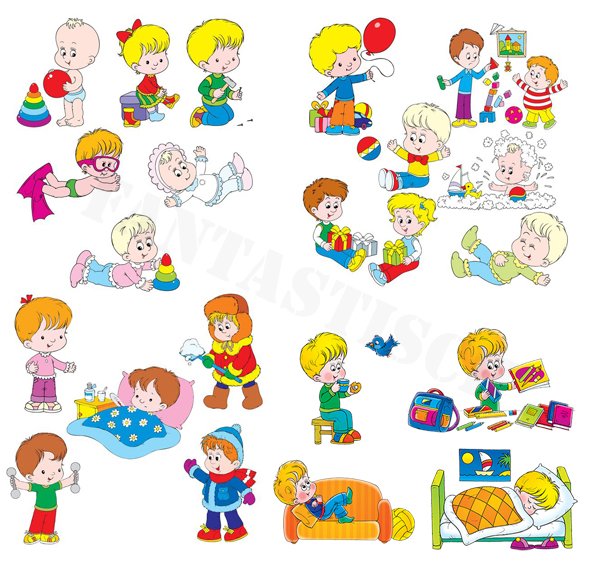 